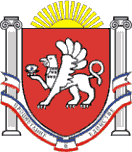 РЕСПУБЛИКА  КРЫМНИЖНЕГОРСКИЙ  РАЙОНАДМИНИСТРАЦИЯ  НОВОГРИГОРЬЕВСКОГО СЕЛЬСКОГО ПОСЕЛЕНИЯПОСТАНОВЛЕНИЕ От 16.06. 2022 года                                                                                  №96с. Новогригорьевка О внесении изменений в Положение о комиссии по соблюдению требований к служебному поведению муниципальных служащих и урегулированию конфликта интересов в администрации Новогригорьевского сельского  поселения, утвержденное постановлением администрации от 31.12.2014 г. №13(с изменениями от 07.05.2018 г. №105, от 17.10.2018 г. №196).В соответствии с Федеральным законом от 21.12.1994 № 69-ФЗ «О пожарной безопасности», Федеральным законом от 06.10.2003№ 131-ФЗ «Об общих принципах организации местного самоуправления в Российской Федерации», Уставом муниципального образования Новогригорьевское сельское поселение Нижнегорского района Республики Крым, администрация Новогригорьевского сельского поселения    ПОСТАНОВЛЯЕТ:1. Внести следующие изменения в Положение о комиссии по соблюдению требований к служебному поведению муниципальных служащих и урегулированию конфликта интересов в администрации Новогригорьевского сельского  поселения, утвержденное постановлением администрации от 31.12.2014 г. №13  (с изменениями от 07.05.2018 г. №105, от 17.10.2018 г. №196):1.1.В первом абзаце  п.10 Положения слова «могут участвовать» заменить словом «участвуют».2.Обнародовать данное постановление на доске объявлений администрации Новогригорьевского сельского поселения Нижнегорского района Республики Крым по адресу: с.Новогригорьевка, ул.Мичурина, 59 и на официальном сайте администрации Новогригорьевского сельского поселения http://novogrigor-adm91.ru/.3. Настоящее постановление вступает в силу после его официального обнародования.»4. Контроль за исполнением настоящего постановления оставляю за собой».Глава администрации НовогригорьевскогоСельского поселения 	                Данилин А.М. 